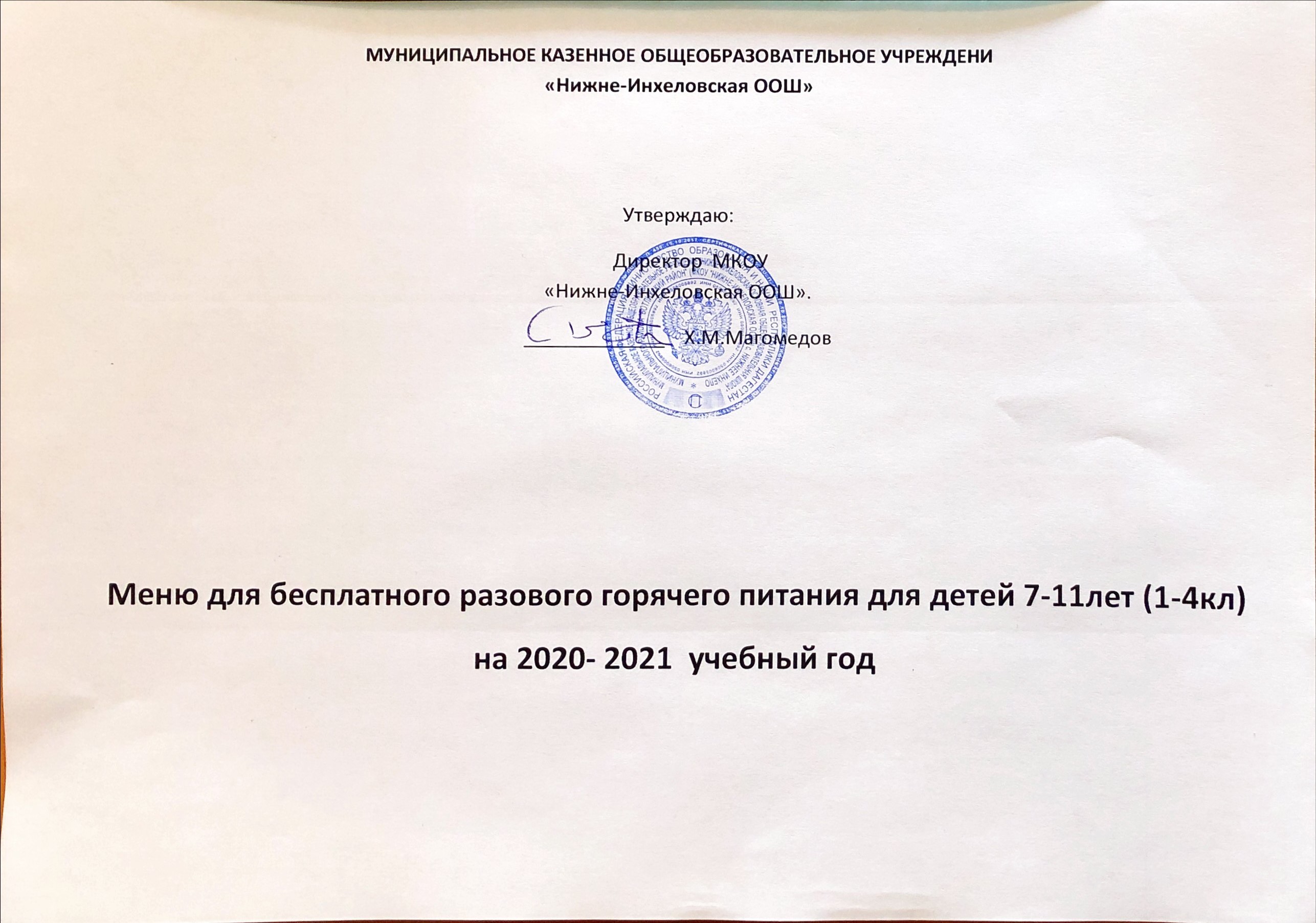 День: 1 (Понедельник) – 1 неделя	                           УТВЕРЖДАЮ:Возрастная категория:  дети с 6,6 и старше                                            Директор МКОУ «Н-Инхеловская ООШ»_____________Х.М.Магомедов(СанПиН 2.4.5.2409-08)                                      Согласно экспертному заключению№126 гл/врача Роспотребнадзора по Ботл/р-ону Джамалудиновой Х.М.День: 2 (Вторник) – 1 неделя	                           УТВЕРЖДАЮ:Возрастная категория:  дети с 6,6 и старше                                            Директор МКОУ «Н-Инхеловская ООШ»_____________Х.М.Магомедов(СанПиН 2.4.5.2409-08)                                      Согласно экспертному заключению№126 гл/врача Роспотребнадзора по Ботл/р-ону Джамалудиновой Х.М.День: 3 (Среда) – 1 неделя	                           УТВЕРЖДАЮ:Возрастная категория:  дети с 6,6 и старше                                            Директор МКОУ «Н-Инхеловская ООШ»_____________Х.М.Магомедов(СанПиН 2.4.5.2409-08)                                      Согласно экспертному заключению№126 гл/врача Роспотребнадзора по Ботл/р-ону Джамалудиновой Х.М.День: 4 (Четверг) – 1 неделя	                           УТВЕРЖДАЮ:Возрастная категория:  дети с 6,6 и старше                                            Директор МКОУ «Н-Инхеловская ООШ»_____________Х.М.Магомедов(СанПиН 2.4.5.2409-08)                                      Согласно экспертному заключению№126 гл/врача Роспотребнадзора по Ботл/р-ону Джамалудиновой Х.М.День: 5 (Пятница) – 1 неделя	                           УТВЕРЖДАЮ:Возрастная категория:  дети с 6,6 и старше                                            Директор МКОУ «Н-Инхеловская ООШ»_____________Х.М.Магомедов(СанПиН 2.4.5.2409-08)                                      Согласно экспертному заключению№126 гл/врача Роспотребнадзора по Ботл/р-ону Джамалудиновой Х.М.День: 6 (Суббота) – 1 неделя	                           УТВЕРЖДАЮ:Возрастная категория:  дети с 6,6 и старше                                            Директор МКОУ «Н-Инхеловская ООШ»_____________Х.М.Магомедов(СанПиН 2.4.5.2409-08)                                      Согласно экспертному заключению№126 гл/врача Роспотребнадзора по Ботл/р-ону Джамалудиновой Х.М.День: 7 (Понедельник) – 2 неделя	                           УТВЕРЖДАЮ:Возрастная категория:  дети с 6,6 и старше                                            Директор МКОУ «Н-Инхеловская ООШ»_____________Х.М.Магомедов(СанПиН 2.4.5.2409-08)                                      Согласно экспертному заключению№126 гл/врача Роспотребнадзора по Ботл/р-ону Джамалудиновой Х.М.День: 8 (Вторник) – 2 неделя	                           УТВЕРЖДАЮ:Возрастная категория:  дети с 6,6 и старше                                            Директор МКОУ «Н-Инхеловская ООШ»_____________Х.М.Магомедов(СанПиН 2.4.5.2409-08)                                      Согласно экспертному заключению№126 гл/врача Роспотребнадзора по Ботл/р-ону Джамалудиновой Х.М.День: 9 (Среда) – 2 неделя	                           УТВЕРЖДАЮ:Возрастная категория:  дети с 6,6 и старше                                            Директор МКОУ «Н-Инхеловская ООШ»_____________Х.М.Магомедов(СанПиН 2.4.5.2409-08)                                      Согласно экспертному заключению№126 гл/врача Роспотребнадзора по Ботл/р-ону Джамалудиновой Х.М.День: 10 (Четверг) – 2 неделя	                           УТВЕРЖДАЮ:Возрастная категория:  дети с 6,6 и старше                                            Директор МКОУ «Н-Инхеловская ООШ»_____________Х.М.Магомедов(СанПиН 2.4.5.2409-08)                                      Согласно экспертному заключению№126 гл/врача Роспотребнадзора по Ботл/р-ону Джамалудиновой Х.М.День: 11 (Пятница) – 2 неделя	                           УТВЕРЖДАЮ:Возрастная категория:  дети с 6,6 и старше                                            Директор МКОУ «Н-Инхеловская ООШ»_____________Х.М.Магомедов(СанПиН 2.4.5.2409-08)                                      Согласно экспертному заключению№126 гл/врача Роспотребнадзора по Ботл/р-ону Джамалудиновой Х.М.День: 12 (Суббота) – 2 неделя	                           УТВЕРЖДАЮ:Возрастная категория:  дети с 6,6 и старше                                            Директор МКОУ «Н-Инхеловская ООШ»_____________Х.М.Магомедов(СанПиН 2.4.5.2409-08)                                      Согласно экспертному заключению№126 гл/врача Роспотребнадзора по Ботл/р-ону Джамалудиновой Х.М.Суточная калорийность                    - 2350 ккал.                                Завтрак в школе                                 - 490-670 ккал.Один день                                               - 545 ккалСоставлено на основании:                                                                                                                                                                                                                                            -сборника рецептур блюд и кулинарных изделий для общественного питания.                                                                                                                               Авторы: / Под ред. М.П.Могильного, и В.А.Тутельяна. – М.: ДеЛи принт,2010г;2011г.                                                                                                                              -сборник рецептур блюд и кулинарных изделий для питания школьников под редакцией М.П.Могильного, В.А.Тутельяна 2005 г.;2007г.                                         - справочника «Химический состав пищевых продуктов» под редакцией И.М.Скурихина , М.П.Влгарева 1987 г.                                                                        -сборник рецептур блюд и кулинарных изделий для Предприятий общественного питания при общеобразовательных школах /Под общей редакцией В.Т.Лапшиной.- М.: «ХлебиродинФопм». 2004 г.                                                                                                                                                                                                        -сборник методических рекомендаций по организации питания детей и подростков в учреждениях образования Санкт-Петербурга. - СПб.: Речь, 2008. - 800 с.                                                                                                                                                                                                                                                                         -наименование сборника рецептур: Н.Г. Бутейкис№ рецепта№ рецептаНаименование блюдМассаПищевая ценностьПищевая ценностьПищевая ценностьПищевая ценностьЭнерг. ценностьВитамины ,мг.Витамины ,мг.Витамины ,мг.Витамины ,мг.Витамины ,мг.Минеральные вещества ,мг.Минеральные вещества ,мг.Минеральные вещества ,мг.Минеральные вещества ,мг.Минеральные вещества ,мг.№ рецепта№ рецептаЗавтракГр. Шт. Мл.БЖУУВ1ААСССаРРМgFe1 день1 день1 день1 день1 день1 день1 день1 день1 день1 день1 день1 день1 день1 день1 день1 день1 день1 день1 день168/2011Каша рисовая молочная  с масломКаша рисовая молочная  с маслом2003,094,0716,98187,00187,000,0320,00005,905,905,9067,0021,800,47209/2011Яйцо отварноеЯйцо отварное1шт. 5,14,60,363630,030,10022,022,022,076,84,81368/2012ЯблокоЯблоко100 0,40,49,842420,060,20038383817110,4382/2007Какао с молокомКакао с молоком2002,862,8819,21109,49109,490,030,010,960,9689,7189,7189,7189,5113,030,463/2004Хлеб пшеничныйХлеб пшеничный603,741,3425,10128,70128,705,600,080,081,461,461,46023,2ПирожноеПирожное362.164,6816,01133,20133,20ИТОГОИТОГО17,3517,9787,40663,39663,39№ рецепта№ рецептаНаименование блюдМассаПищевая ценностьПищевая ценностьПищевая ценностьПищевая ценностьЭнерг. ценностьВитамины ,мг.Витамины ,мг.Витамины ,мг.Витамины ,мг.Витамины ,мг.Минеральные вещества ,мг.Минеральные вещества ,мг.Минеральные вещества ,мг.Минеральные вещества ,мг.Минеральные вещества ,мг.Минеральные вещества ,мг.№ рецепта№ рецептаЗавтракГр. Шт. Мл.БЖУУВ1ААСССаРРРМgFe2 день2 день2 день2 день2 день2 день2 день2 день2 день2 день2 день2 день2 день2 день2 день2 день2 день2 день2 день2 день93/2010Суп молочный с макарон.  изделиямиСуп молочный с макарон.  изделиями2007,586,6419,20148,40148,400,0930,600,910,91161,62161,62161,6259,9524,1424,140,5123/2010Салат из свежих огурцов и помидоровСалат из свежих огурцов и помидоров450,74,551,3047,7047,700,020,058,18,110,810,810,813,17,27,20,41399/2011Сок яблочный: (Амбре)Сок яблочный: (Амбре)2000,50,012,0045,0045,0000444040402020200,43/2004Хлеб пшеничныйХлеб пшеничный603,741,3425,10128,7128,75,600,080,081,461,461,460223,2/2008Йогурт СливочныйЙогурт Сливочный1002,44,514,00110,00110,000,0800,080,0844410660,3368/2012БананБанан901,50,521,0091,0091,000,04010108882842420,02ИТОГОИТОГО16,4217,5392,60570,8570,8№ рецепта№ рецептаНаименование блюдМассаПищевая ценностьПищевая ценностьПищевая ценностьПищевая ценностьЭнерг. ценностьВитамины ,мг.Витамины ,мг.Витамины ,мг.Витамины ,мг.Витамины ,мг.Минеральные вещества ,мг.Минеральные вещества ,мг.Минеральные вещества ,мг.Минеральные вещества ,мг.Минеральные вещества ,мг.Минеральные вещества ,мг.№ рецепта№ рецептаЗавтракГр. Шт. Мл.БЖУУВ1ААСССаРРРМgFe3 день3 день3 день3 день3 день3 день3 день3 день3 день3 день3 день3 день3 день3 день3 день3 день3 день3 день3 день3 день312 2007Картофельное пюреКартофельное пюре607,22,143,8222,00222,000,030,181,011,01113,59113,59113,5973,3211,1011,100,2541 2005Масло сливочное (порциями)Масло сливочное (порциями)120,00 4,30 0,18 82,04 82,04 0118,00002,002,002,004,00000536/2010Сосиска отварнаяСосиска отварная808,0154,8134,4134,40,0200012,812,812,884,810,6710,670,96377 2007Чай с лимономЧай с лимоном200 /74,510,07,7157,3357,330,010,013,673,67112,55112,55112,55185,5499,0899,0818,423/2004Хлеб пшеничныйХлеб пшеничный603,741,3425,10128,70128,705,600,080,081,461,461,460223,2368/2012ГрушаГруша1000,40,310,346460,060,2003838381711110,4ИТОГОИТОГО23,8523,1491,89670,47670,47№ рецептаНаименование блюдМассаПищевая ценностьПищевая ценностьПищевая ценностьПищевая ценностьЭнерг. ценностьВитамины ,мг.Витамины ,мг.Витамины ,мг.Витамины ,мг.Витамины ,мг.Минеральные вещества ,мг.Минеральные вещества ,мг.Минеральные вещества ,мг.Минеральные вещества ,мг.Минеральные вещества ,мг.Минеральные вещества ,мг.№ рецептаЗавтракГр. Шт. Мл.БЖУУВ1ААСССаРРРМgFe4 день4 день4 день4 день4 день4 день4 день4 день4 день4 день4 день4 день4 день4 день4 день4 день4 день4 день4 день87/ 2007Каша перловая вязкая1504,426,1222,14152,3152,30,0400,00,0180,01813,6213,6213,620,000,000,000,61536/2010Сосиска отварная808,0154,8134,40134,400,0200012,812,812,884,810,6710,670,9671/ 2011Овощи свежие в нарезке1001,760,377,3242,0042,000,030,010,960,9689,7189,7189,7189,5113,0313,030,46382 2007Какао с молоком2002,862,8819,21109,49109,490,030,010,960,9689,7189,7189,7189,5113,0313,030,463/2004Хлеб пшеничный603,741,3425,10128,70128,705,600,080,081,461,461,460223,2368/2012Банан901,50,52191910,04010108882842420,02ИТОГО22,2826,2199,57657,89657,89№ рецептаНаименование блюдМассаПищевая ценностьПищевая ценностьПищевая ценностьПищевая ценностьЭнерг. ценностьВитамины ,мг.Витамины ,мг.Витамины ,мг.Витамины ,мг.Витамины ,мг.Минеральные вещества ,мг.Минеральные вещества ,мг.Минеральные вещества ,мг.Минеральные вещества ,мг.Минеральные вещества ,мг.Минеральные вещества ,мг.№ рецептаЗавтракГр. Шт. Мл.БЖУУВ1ААСССаРРРМgFe5 день5 день5 день5 день5 день5 день5 день5 день5 день5 день5 день5 день5 день5 день5 день5 день5 день5 день5 день183/2007Суп молочный из гречневой крупы2109,005,8035,4140,30140,300,150,050,770,7792,1692,1692,16113,6852,0552,052,91377 2007Чай с лимоном200 /74,510,07,7157,3357,330,010,013,673,67112,55112,55112,55185,5499,0899,0818,4241 2005Масло сливочное (порциями)20 0,00 10,40 0,20 135,00 135,00 0118,00002,002,002,004,000003/2004Хлеб пшеничный603,741,3425,10128,70128,705,600,080,081,461,461,460223,2/2008Йогурт Сливочный1002,44,514,00110,00110,000,0800,080,0844410660,3368/2012Яблоко100 0,40,49,844440,060,2003838381711110,4ИТОГО20,0522,4492,21615,33615,33№ рецептаНаименование блюдНаименование блюдМассаПищевая ценностьПищевая ценностьПищевая ценностьПищевая ценностьЭнерг. ценностьВитамины ,мг.Витамины ,мг.Витамины ,мг.Витамины ,мг.Витамины ,мг.Минеральные вещества ,мг.Минеральные вещества ,мг.Минеральные вещества ,мг.Минеральные вещества ,мг.Минеральные вещества ,мг.Минеральные вещества ,мг.№ рецептаЗавтракЗавтракГр. Шт. Мл.БЖУУВ1ААСССаРРМgМgFe6 день6 день6 день6 день6 день6 день6 день6 день6 день6 день6 день6 день6 день6 день6 день6 день6 день6 день6 день6 день304/2007304/2007Рис отварной1006,829,5439,00198,47198,470,390,090,00,093,8493,8493,84261,39261,3976,812,3912/ 201012/ 2010Салат из кукурузы (консервированный.)1002,88 5,18 6,04 99,30 99,30 0,100,09,309,3018,6618,6618,665,785,7819,530,66209/2011209/2011Яйцо отварное1шт. 5,14,60,363630,030,10022,022,022,076,876,84,813/20043/2004Хлеб пшеничный603,741,3425,10128,70128,705,600,080,081,461,461,460023,2399/2011399/2011Сок яблочный: (Амбре)2000,50,012,0045,0045,0000444040402020200,4368/2012368/2012Банан901,50,52191910,04010108882828420,02ИТОГО20,5421,1699,44625,47625,47№ рецептаНаименование блюдМассаПищевая ценностьПищевая ценностьПищевая ценностьПищевая ценностьЭнерг. ценностьВитамины ,мг.Витамины ,мг.Витамины ,мг.Витамины ,мг.Витамины ,мг.Минеральные вещества ,мг.Минеральные вещества ,мг.Минеральные вещества ,мг.Минеральные вещества ,мг.Минеральные вещества ,мг.№ рецептаЗавтракГр. Шт. Мл.БЖУУВ1ААСССаРРМgFe7 день7 день7 день7 день7 день7 день7 день7 день7 день7 день7 день7 день7 день7 день7 день7 день7 день7 день23/2010Салат из свежих огурцов и помидоров450,74,551,3047,7047,700,020,058,18,110,810,810,813,17,20,41399/2011Сок абрикосовый: (Амбре)200 0,40,012,045450,0100,20,277790,40,893/2010Суп молочный с макарон.  изделиями2007,586,6419,20148,40148,400,0930,600,910,91161,62161,62161,6259,9524,140,513/2004Хлеб пшеничный603,741,3425,10128,70128,705,600,080,081,461,461,46023,2/2008Йогурт Сливочный1002,44,514,00110,00110,000,0800,080,084441060,3368/2012Яблоко100 0,40,49,844440,060,20038383817110,4ИТОГО15,2217,4381,40523,8523,8№ рецептаНаименование блюдМассаПищевая ценностьПищевая ценностьПищевая ценностьПищевая ценностьЭнерг. ценностьВитамины ,мг.Витамины ,мг.Витамины ,мг.Витамины ,мг.Минеральные вещества ,мг.Минеральные вещества ,мг.Минеральные вещества ,мг.Минеральные вещества ,мг.№ рецептаЗавтракГр. Шт. Мл.БЖУУВ1АСССаРМgFe8 день8 день8 день8 день8 день8 день8 день8 день8 день8 день8 день8 день8 день8 день8 день8 день302/2007Гречка отварная рассыпчатая2008,005,2035,40142,0142,000,77091,1191,1114,770,950,80536/2010Сосиска отварная808,0154,8134,4134,40,020012,812,884,810,670,96382/2007Какао с молоком2002,862,8819,21109,49109,490,030,010,9689,7189,7189,5113,030,463/2004Хлеб пшеничный603,741,3425,10128,70128,705,600,081,461,46023,2368/2012Груша1000,40,310,346460,060,20383817110,4120/2012Томаты свежие в нарезке801,00,2 4,416,716,70,0361508,48,415,615,60,3ИТОГО24,0024,9299,21574,29574,29№ рецептаНаименование блюдМассаПищевая ценностьПищевая ценностьПищевая ценностьЭнерг. ценностьВитамины ,мг.Витамины ,мг.Витамины ,мг.Витамины ,мг.Минеральные вещества ,мг.Минеральные вещества ,мг.Минеральные вещества ,мг.Минеральные вещества ,мг.Минеральные вещества ,мг.№ рецептаЗавтракГр. Шт. Мл.БЖУВ1АСССаРМgМgFe9 день9 день9 день9 день9 день9 день9 день9 день9 день9 день9 день9 день9 день9 день9 день9 день168/2011Каша молочная из манной крупы2004,805,6714,88187,000,0420,00010,7010,7038,6038,607,900,47209/2011Яйцо отварное1 шт.5,14,60,3630,030,1022,022,076,876,84,81399/2011Сок абрикосовый: (Амбре)200 0,40,012,0450,0100,277990,40,83/2004Хлеб пшеничный603,741,3425,10128,705,600,081,461,460023,2368/2012Банан901,50,521910,04010882828420,02Пирожное362.164,6816,01133,20ИТОГО17,7016,7989,29647,9№ рецептаНаименование блюдНаименование блюдМассаПищевая ценностьПищевая ценностьПищевая ценностьПищевая ценностьЭнерг. ценностьВитамины ,мг.Витамины ,мг.Витамины ,мг.Минеральные вещества ,мг.Минеральные вещества ,мг.Минеральные вещества ,мг.Минеральные вещества ,мг.Минеральные вещества ,мг.№ рецептаЗавтракЗавтракГр. Шт. Мл.БЖУУВ1АССаСаРМgFe10 день10 день10 день10 день10 день10 день10 день10 день10 день10 день10 день10 день10 день10 день10 день10 день10 день12/ 201012/ 2010Салат из кукурузы (консервированный.)601,53 3,71 4,42 59,58 59,58 0,0605,5811,203,473,4711,720,40204/2007204/2007Макароны отварные с сыром20011,419,7133,04316,39316,390,150,100,47193,64159,03159,0320,851,45382/2007382/2007Какао с молоком2002,862,8819,21109,49109,490,030,010,9689,7189,5189,5113,030,463/20043/2004Хлеб пшеничный603,741,3425,10128,70128,705,600,081,460023,2368/2012368/2012Груша1000,40,410,346460,060,20381717110,4ИТОГО19,9418,0492,07660,16660,16№ рецептаНаименование блюдМассаМассаПищевая ценностьПищевая ценностьПищевая ценностьЭнерг. ценностьВитамины ,мг.Витамины ,мг.Витамины ,мг.Витамины ,мг.Минеральные вещества ,мг.Минеральные вещества ,мг.Минеральные вещества ,мг.Минеральные вещества ,мг.Минеральные вещества ,мг.Минеральные вещества ,мг.№ рецептаЗавтракГр. Шт. Мл.Гр. Шт. Мл.БЖУВ1АСССаРРМgМgFe11 день11 день11 день11 день11 день11 день11 день11 день11 день11 день11 день11 день11 день11 день11 день11 день11 день11 день4/2004Каша пшеничная на молоке.Каша пшеничная на молоке.1506,784,7533,01192,240,170,150215,99215,99215,99217,0217,042,911,74536/2010Сосиска отварнаяСосиска отварная808,0154,8134,400,020012,812,812,884,884,810,670,963/2004Хлеб пшеничныйХлеб пшеничный603,741,3425,10128,705,600,081,461,461,460023,271/ 2011Овощи свежие в нарезкеОвощи свежие в нарезке1001,760,377,3242,000,030,010,9689,7189,7189,7189,5189,5113,030,46399/2011Сок абрикосовый:  (Амбре)Сок абрикосовый:  (Амбре)2000,50,012,0045,000044040402020200,4368/2012ЯблокоЯблоко100 0,40,49,844,000,060,203838381717110,4ИТОГОИТОГО21,1821,8692,03586,34№ рецептаНаименование блюдМассаПищевая ценностьПищевая ценностьПищевая ценностьЭнерг. ценностьВитамины ,мг.Витамины ,мг.Витамины ,мг.Витамины ,мг.Минеральные вещества ,мг.Минеральные вещества ,мг.Минеральные вещества ,мг.Минеральные вещества ,мг.Минеральные вещества ,мг.Минеральные вещества ,мг.№ рецептаЗавтракГр. Шт. Мл.БЖУВ1АСССаРРМgМgFe12 день12 день12 день12 день12 день12 день12 день12 день12 день12 день12 день12 день12 день12 день12 день12 день12 день688/2005Макароны отварные1505,520,7439,57168,330,0725,205,835,835,8344,644,625,341,33536/2010Сосиска отварная808,00154,80134,40,020012,812,812,884,884,810,670,96382/2007Какао с молоком2002,862,8819,21109,490,030,010,9689,7189,7189,7189,5189,5113,030,463/2004Хлеб пшеничный603,741,3425,10128,705,600,081,461,461,460023,2120/2012Огурцы в нарезке800,560,071,829,80002,74040402020200,415/2011Сыр (порциями)204,645,900,072,800,0152,000,1417617617610010070,20368/2012Груша1000,40,310,3460,060,203838381717110,4ИТОГО25,7226,23100,80687,52